Dynamics user scriptSetting up your Salesgenie account in Dynamics is easy; just follow to these simple steps.Step 1Click “Settings”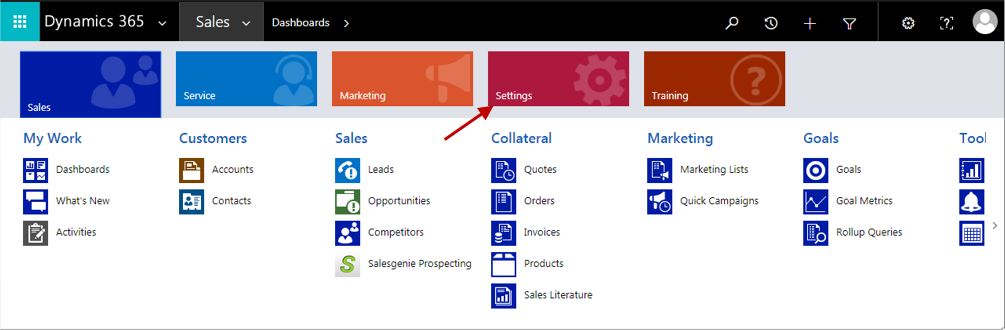 Step 2Then click “Salesgenie Credentials”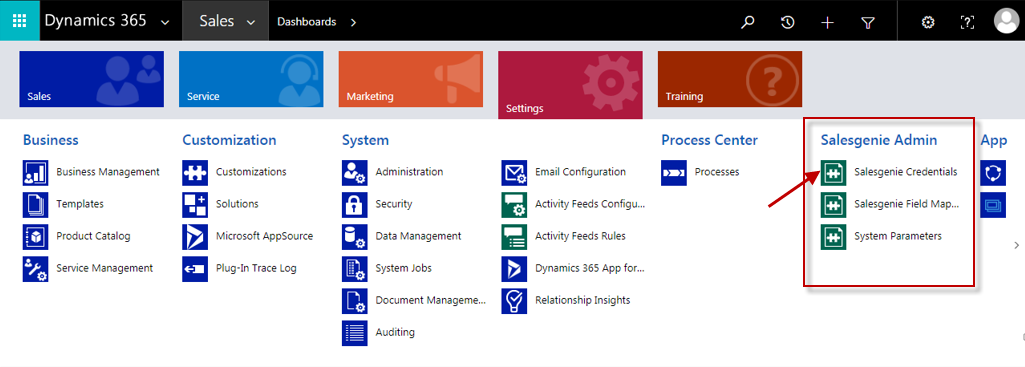 Step 3Then click “New”
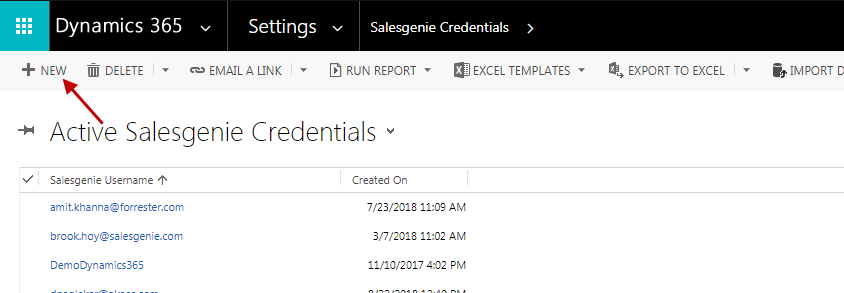 Step 4Enter your Salesgenie username and password
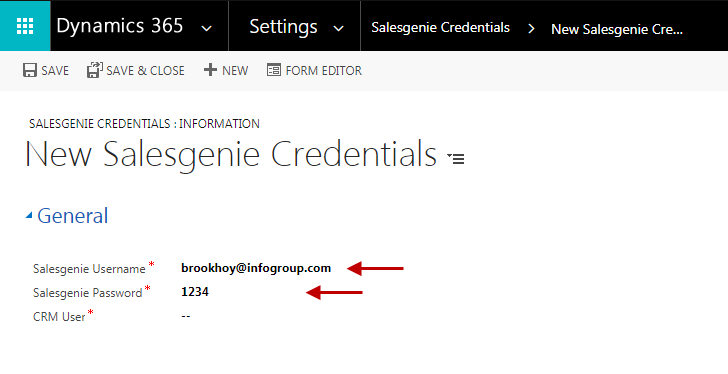 Step 5Assign your CRM username
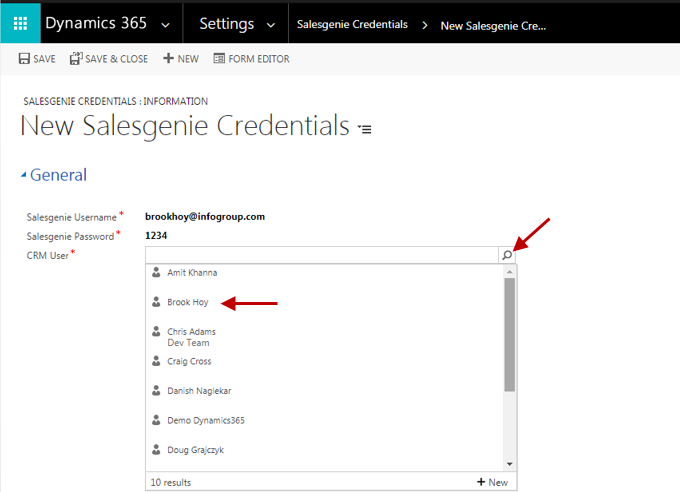 Step 6Click “Save”
  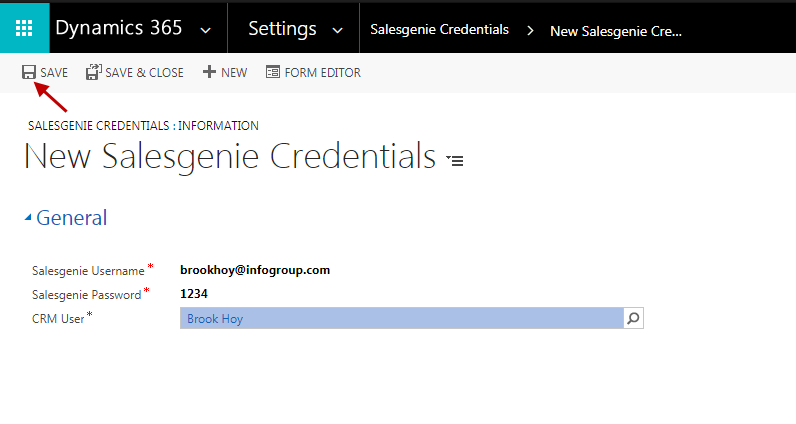 How to use SG within Dynamics Now to access Salesgenie just click your Sales tab and look for the Salesgenie Prospecting icon under the Sales section. This will get you access to Salesgenie.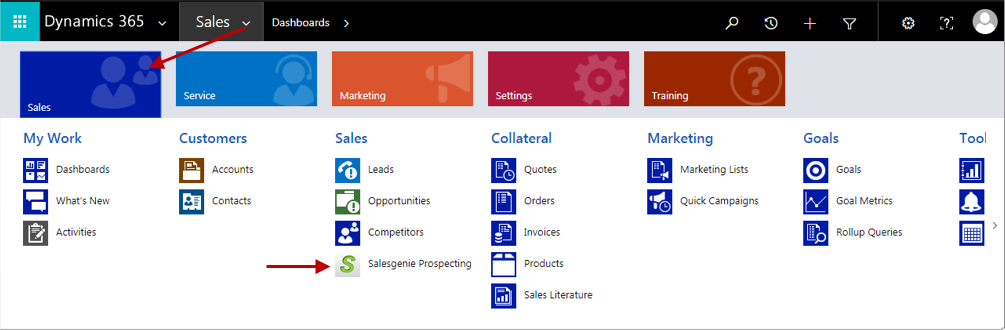 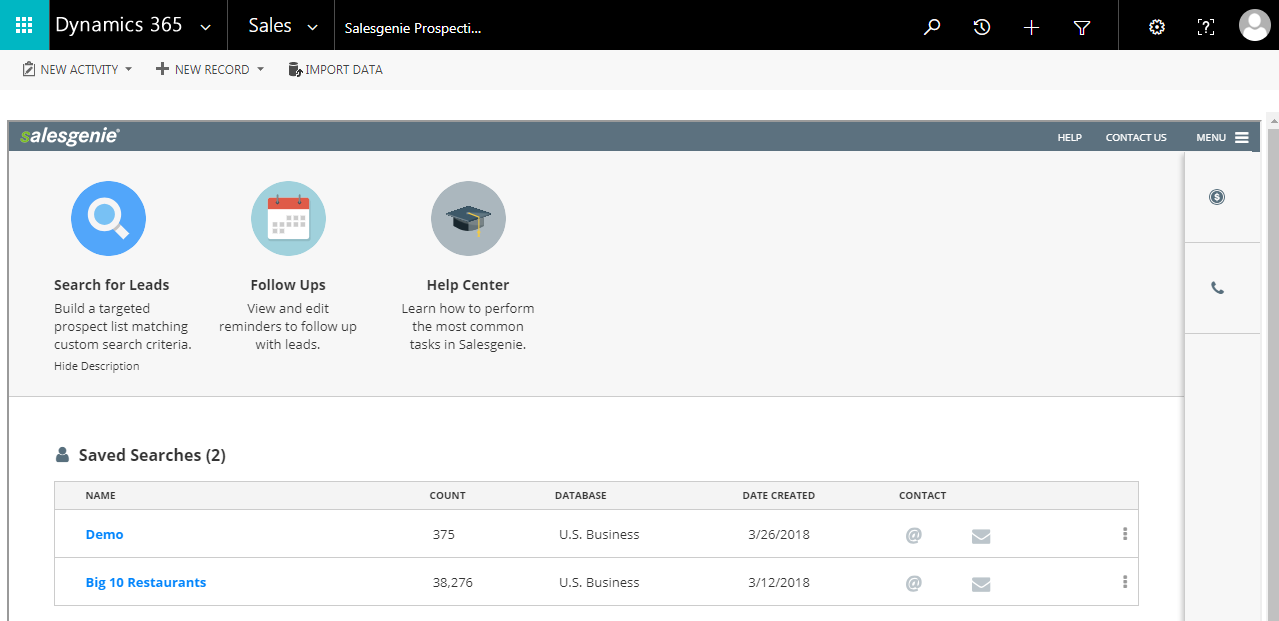 Exporting recordsTo export leads into Dynamics look for the available export optionsOnce you’re ready to export just select the “Export to Dynamics CRM” optionYou can export one or multiple leads at a time
|
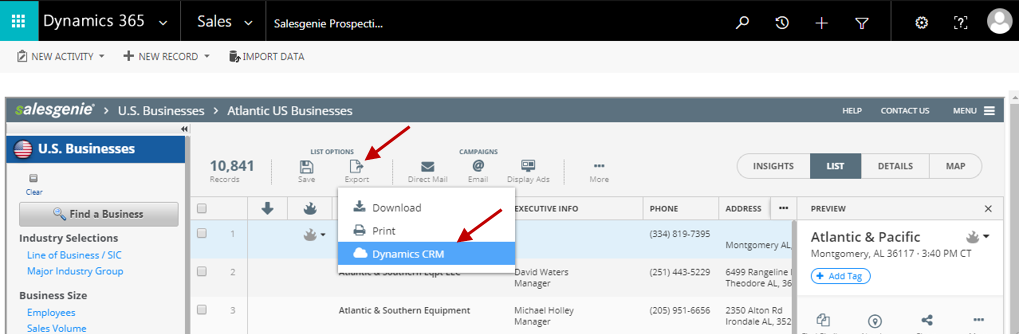 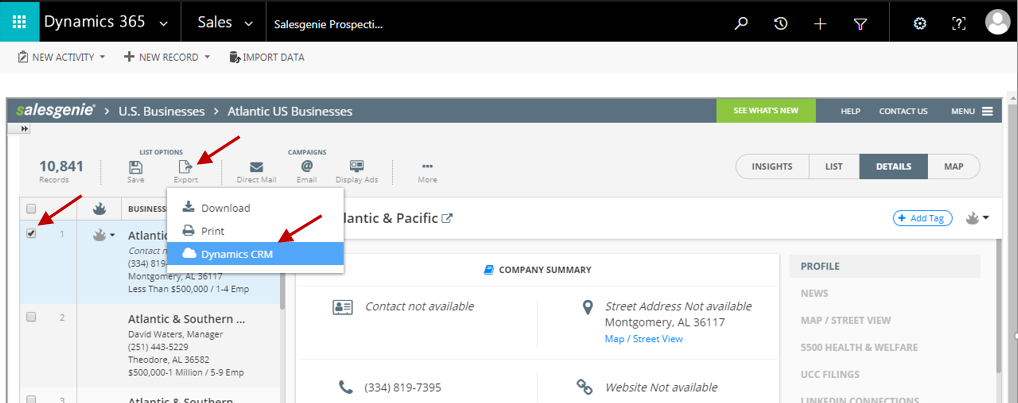 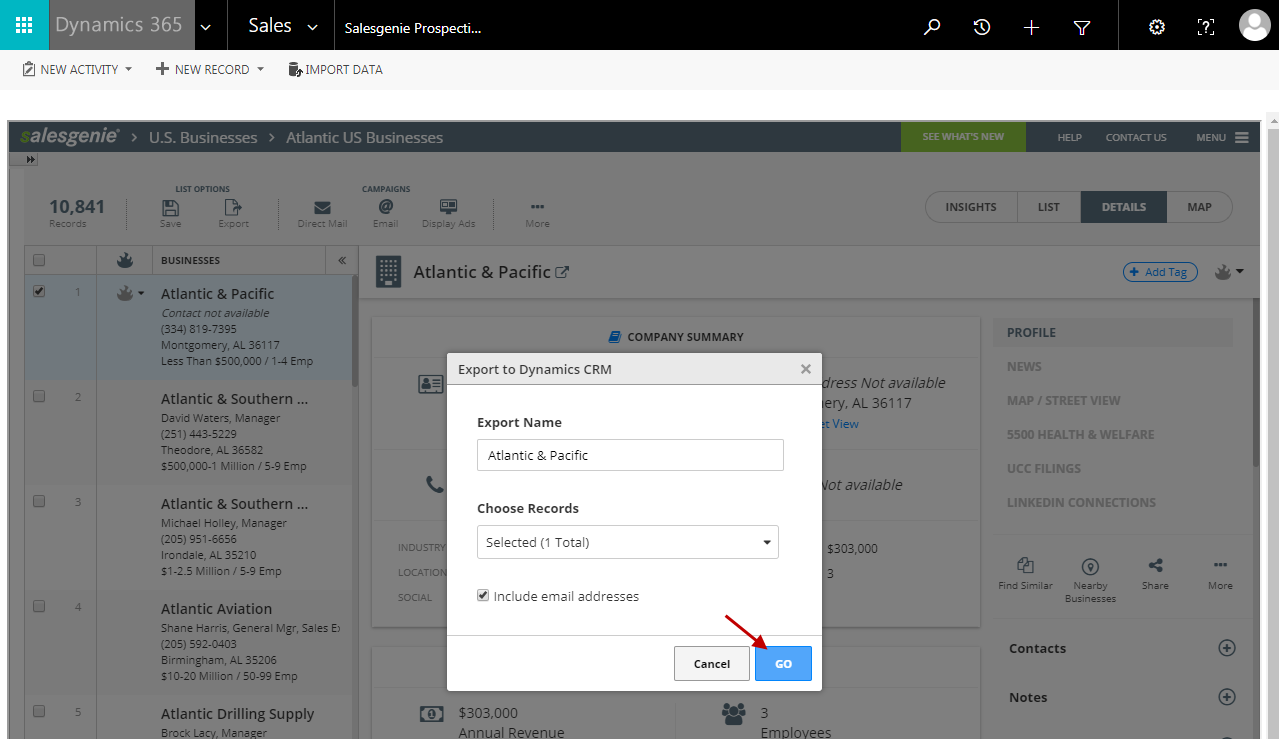 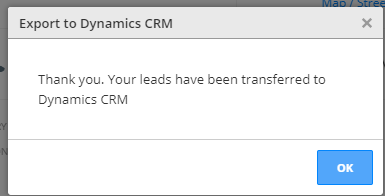 Salesgenie leads in DynamicsYour Salesgenie leads can be found by selecting the Leads icon under the Sales section 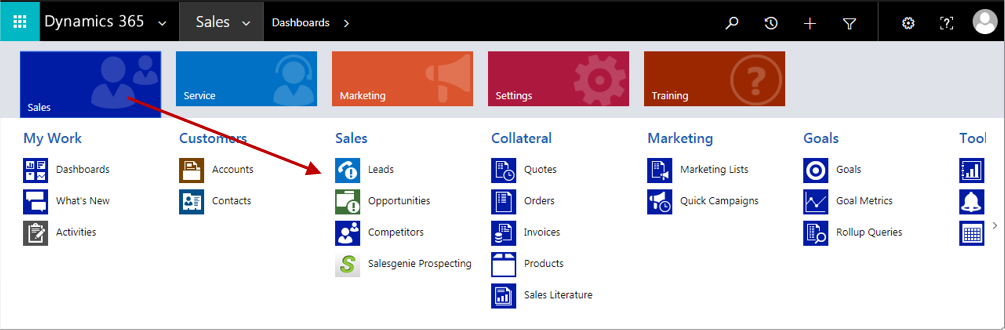 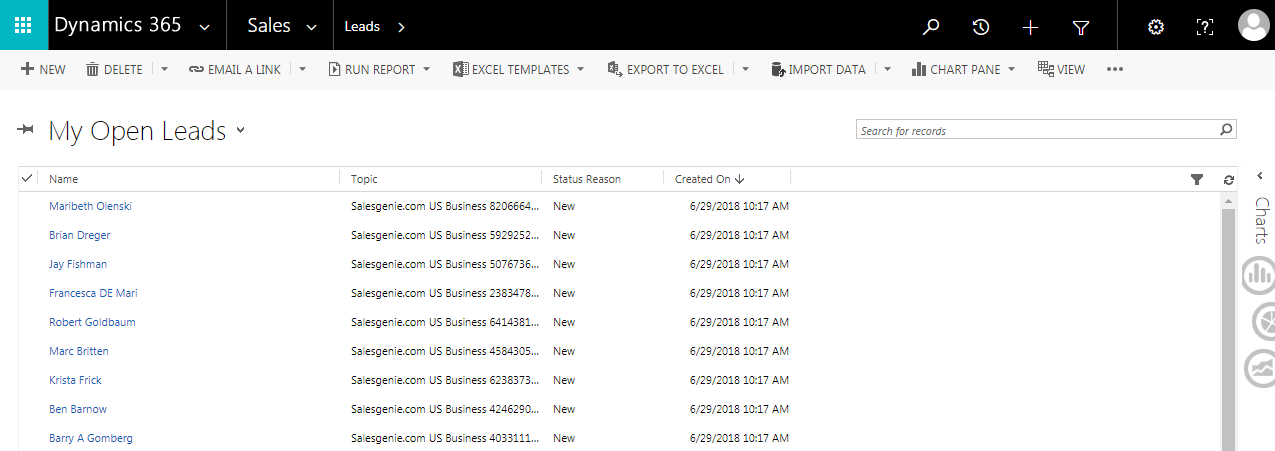 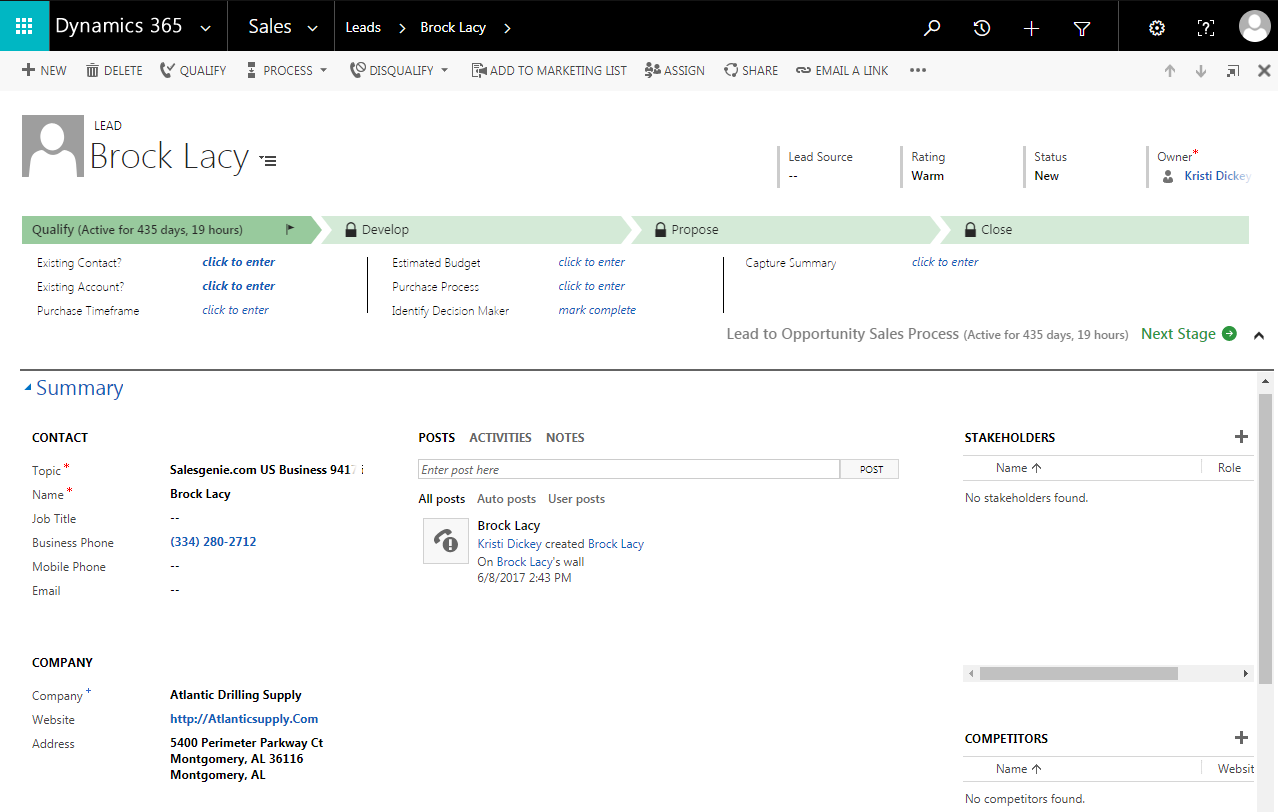 Salesgenie mobile appAnd don’t forget you can export leads from your Salesgenie mobile app to Dynamics too
    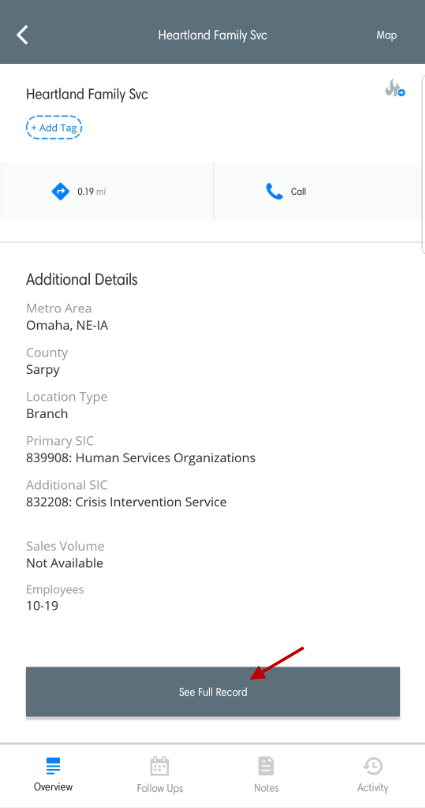 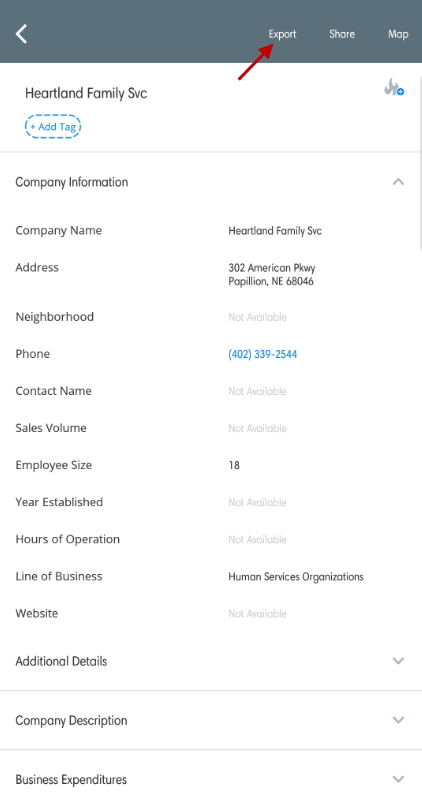 